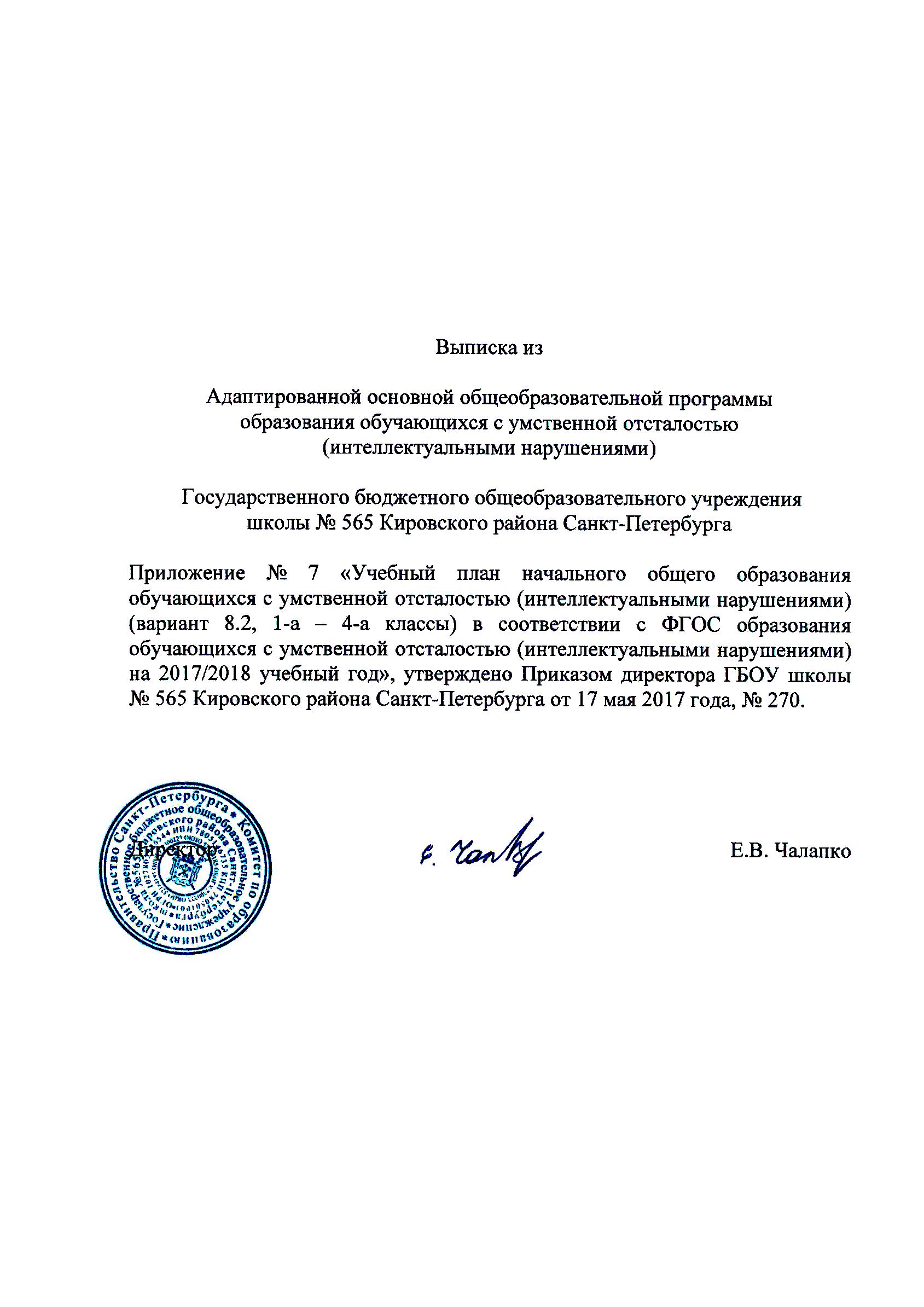 1. Пояснительная записка к учебному плануНормативная базаУчебный план  ГБОУ школы № 565 Кировского района разработан в соответствии с:•	Федеральным Законом от 29.12.2012 № 273-ФЗ «Об образовании в Российской Федерации»;•	Инструктивно-методическим письмом «О формировании учебных планов образовательных учреждений Санкт-Петербурга, реализующих адаптированные основные общеобразовательные программы, на 2017/2018 учебный год»;•	Приказом Министерства образования и науки Российской Федерации от 19.12.2014 № 1598 «Об утверждении федерального государственного образовательного стандарта начального общего образования обучающихся с ограниченными возможностями здоровья»;•	Приказом Министерства образования и науки Российской Федерации от 19.12.2014 №| 1599 «Об утверждении федерального государственного образовательного стандарта (ФГОС) образования обучающихся с умственной отсталостью (интеллектуальными нарушениями)»;•	Порядком организации и осуществления образовательной деятельности по основным общеобразовательным программам - образовательным программам начального общего, основного общего и среднего общего образования, утвержденным приказом Министерства образования и науки Российской Федерации от 30.08.2013 № 1015;•	Распоряжением Комитета по образованию Правительства Санкт-Петербурга Комитет по образованию от 14.03.2017  № 838-р «О формировании календарного учебного графика государственных образовательных учреждений Санкт-Петербурга, реализующих основные общеобразовательные программы, в 2017/2018 учебном году»;•	СанПиН  2.4.2.3286-15 (федеральная служба по надзору в сфере защиты Прав потребителей и благополучия человека Главный государственный санитарный врач Российской федерации  Постановление от 10 июля 2015 г. N 26 об утверждении СанПиН 2.4.2.3286-15 "Санитарно-эпидемиологические требования к условиям и организации обучения и воспитания в организациях, осуществляющих образовательную деятельность по адаптированным основным общеобразовательным программам для обучающихся с ограниченными возможностями здоровья");•	Уставом образовательного учреждения.Реализуемые основные общеобразовательные программыОбразовательное учреждение осуществляет реализацию образования по адаптированной образовательной программе начального общего образования для детей с ограниченными возможностями (для обучающихся с умственной отсталостью, со сложными дефектами,  с расстройствами аутистического спектра) в соответствии с  ФГОС образования обучающихся с умственной отсталостью (интеллектуальными нарушениями) (1-а – 2-а  класс для обучающихся с умеренной и тяжелой степенью умственной отсталости)Прогнозируемый   педагогический   результат:•	Повышение качества освоения образовательных программ учащимися с разными уровнями возможностей  за счет создания и использования программно-педагогических средств, цифровых образовательных ресурсов, современных педагогических технологий и совершенствования материально-технической базы учебного процесса.•	Удовлетворение индивидуальных образовательных потребностей.•	Усиление социальной защищенности обучающихся.•	Создание здоровьесозидающей образовательной  среды.•	Повышение уровня воспитанности учащихся, развитие личностных качеств, способствующих  их успешной социальной реабилитации.•	Расширение услуг дополнительного образования.•	Достижение открытости и востребованности школы, повышение ее имиджа, освоение информационного пространства.•	Повышение квалификации педагогов в области изучения  современных тенденций развития образования и использования новейших технологий обучения, воспитания и развития.•	Удовлетворенность и психологический комфорт всех участников образовательного процесса.Цель и задачи школы позволяют прогнозировать получение результата образовательной деятельности, которая обеспечивает адаптацию обучающихся в разных жизненных ситуациях.Требования к объему домашних заданийОбучающимся с умеренной, тяжелой и глубокой умственной отсталостью домашние задания не даются.Аттестация обучающихся	Аттестация обучающихся проводится в рамках учебного года по четвертям как результат освоения адаптированных образовательных программ определенного уровня.Аттестация подразделяется на текущую, промежуточную и итоговую. Текущая и промежуточная аттестация:Текущей аттестации подлежат все учащиеся школы. Текущая аттестация учащихся с умеренной, тяжелой и глубокой  умственной отсталостью  осуществляется качественно, без фиксации отметок в электронном журнале.Форму текущей аттестации выбирает учитель в соответствии с адаптированной основной общеобразовательной программой. Итоговая аттестация.	К годовой аттестации допускаются все обучающиеся образовательного учреждения, успешно освоившие адаптированную основную общеобразовательную программу.Годовая аттестация включает в себя: устный опрос, тестовые задания  и другие формы итогового   контроля по предметам для всех обучающихся.Максимально допустимое количество часов при 5-ти дневной учебной неделе:Специальные условия обучения и воспитания детей с ограниченными возможностями здоровья включают:•	обеспечение равных и разных стартовых возможностей для всех обучающихся;•	создание предметно-развивающей среды, предусматривающей специфические условия для детей с ограниченными возможностями здоровья коррекционного образовательного учреждения для реализации программы с учетом их физических и (или) психофизических особенностей;•	использование специальных образовательных программ и методов обучения и воспитания, специальных учебников, учебных пособий и дидактических материалов, технических средств обучения коллективного и индивидуального пользования; •	организация  регулярного мониторинга по изучению запросов, потребностей и возможностей всех участников образовательного процесса;•	взаимодействие в разработке и реализации коррекционных мероприятий учителей, специалистов в области коррекционной педагогики, медицинских работников образовательного учреждения и других организаций, специализирующихся в области семьи и других институтов общества, которое должно обеспечиваться в единстве урочной, внеурочной и внешкольной деятельности.К особым образовательным потребностям, являющимся общими для всех обучающихся с умственной отсталостью (интеллектуальными нарушениями), относятся:•	раннее получение специальной помощи средствами образования;•	обязательность непрерывности коррекционно-развивающего процесса, реализуемого как через содержание предметных областей, так и в процессе коррекционной работы;•	научный, практико-ориентированный, действенный характер содержания образования;•	доступность содержания познавательных задач, реализуемых в процессе образования;•	удлинение сроков получения образования;•	систематическая актуализация сформированных у обучающихся знаний и умений;•	специальное обучение их «переносу» с учетом изменяющихся условий учебных, познавательных, трудовых и других ситуаций;•	обеспечение особой пространственной и временной организации общеобразовательной среды с учетом функционального состояния центральной нервной системы и нейродинамики психических процессов обучающихся с умственной отсталостью (интеллектуальными нарушениями);•	использование преимущественно позитивных средств стимуляции деятельности и поведения обучающихся, демонстрирующих доброжелательное и уважительное отношение к ним;•	развитие мотивации и интереса к познанию окружающего мира с учетом возрастных и индивидуальных особенностей обучающегося к обучению и социальному взаимодействию со средой;•	стимуляция познавательной активности, формирование позитивного отношения к окружающему миру.Структура учебного плана для обучающихся с умеренной, тяжелой и глубокой умственной отсталостью в соответствии с ФГОС образования обучающихся с умственной отсталостью (интеллектуальными нарушениями)(Вариант 2) Учебный план составлен в соответствии с инструктивно-методическим письмом «О формировании учебных планов образовательных учреждений Санкт-Петербурга, реализующих адаптированные основные общеобразовательные программы, на 2017/2018 учебный год» для обучающихся с умственной отсталостью (интеллектуальными нарушениями), фиксирует общий объем нагрузки, максимальный объём аудиторной нагрузки обучающихся, состав и структуру обязательных предметных областей, распределяет учебное время, отводимое на их освоение по классам и учебным предметам.На каждом этапе обучения в учебном плане представлены семь предметных областей и коррекционно-развивающая область. Содержание всех учебных предметов, входящих в состав каждой предметной области, имеет ярко выраженную коррекционно-развивающую направленность, заключающуюся в учете особых образовательных потребностей этой категории обучающихся. Кроме этого, с целью коррекции недостатков психического и физического развития обучающихся в структуру учебного плана входит и коррекционно-развивающая область.Учебный план состоит из обязательной части, части формируемой участниками образовательных отношений и внеурочной деятельности (коррекционно-развивающие курсы).Обязательная часть учебного плана определяет состав учебных предметов обязательных предметных областей и учебное время, отводимое на их изучение по классам (годам) обучения. Обязательная часть учебного плана включает следующие учебные предметы: речь и альтернативная коммуникация, математические представления, окружающий природный мир, человек, домоводство, окружающий социальный мир, музыка и движение, изобразительная деятельность, адаптивная физкультура, ручной труд, коррекционно-развивающие занятия.Часть, формируемая участниками образовательных отношений включает предмет наш город.Содержание внеурочной деятельности представлено коррекционными курсами: сенсорное развитие, предметно-практические действия, двигательное развитие, альтернативная коммуникация. Всего на внеурочную деятельность отводится 10 часов в неделю.Организация занятий по направлениям внеурочной деятельности является неотъемлемой частью образовательного процесса в образовательном учреждении. Для развития потенциала тех обучающихся с умственной отсталостью (интеллектуальными нарушениями), которые в силу особенностей своего психофизического развития испытывают трудности в усвоении отдельных учебных предметов, могут разрабатываться с участием их родителей (законных представителей) индивидуальные учебные планы, в рамках которых формируются индивидуальные учебные программы (содержание дисциплин, курсов, модулей, темп и формы образования).СИПРРечь и альтернативная коммуникацияКоммуникация и общение – неотъемлемые составляющие социальной жизни человека. Специфические нарушения развития ребенка значительно препятствуют и ограничивают его полноценное общение с окружающими. У детей с выраженными нарушениями интеллекта отмечается грубое недоразвитие речи и ее функций: коммуникативной, познавательной, регулирующей. У многих детей с тяжелыми и множественными нарушениями развития устная (звучащая) речь отсутствует или нарушена настолько, что понимание ее окружающими значительно  затруднено, либо невозможно. В связи с этим, обучение детей речи и коммуникации должно включать целенаправленную педагогическую работу по формированию у них потребности в общении, на развитие сохранных речевых механизмов, а также на обучение использованию альтернативных средств коммуникации и социального общения. Содержание предмета «речь и альтернативная коммуникация» представлено следующими разделами: «Коммуникация», «Развитие речи средствами вербальной и невербальной коммуникации», «Чтение и письмо».Математические представленияВ повседневной жизни, участвуя в разных видах деятельности, ребенок с тяжелыми и множественными нарушениями развития попадает в ситуации, требующие от него использования математических знаний. Так, накрывая на стол на трёх человек, нужно поставить три тарелки, три столовых прибора и т.д. У большинства обычно развивающихся детей основы математических представлений формируются в естественных ситуациях. Дети с выраженным нарушением интеллекта не могут овладеть элементарными математическими представлениями без специально организованного обучения. Создание практических ситуаций, в которых дети непроизвольно осваивают доступные для них элементы математики, является важным приемом в обучении. Примерная программа построена на основе следующих разделов: «Количественные представления», «Представления о форме», «Представления о величине», «Пространственные представления», «Временные представления». Знания, умения, навыки, приобретаемые ребенком в ходе освоения программного материала по математике, необходимы ему для ориентировки в окружающей действительности, т.е. во временных, количественных, пространственных отношениях, решении повседневных практических задач. Окружающий природный мирВажным аспектом обучения детей с умеренной, тяжелой, глубокой умственной отсталостью и с ТМНР является расширение представлений об окружающем природном мире. Подобранный программный материал по предмету «Окружающий природный мир» рассчитан на формирование у обучающихся представлений о природе, её многообразии, о взаимосвязи живой, неживой природы и человека.Основными задачами программы являются: формирование представлений об объектах и явлениях неживой природы,  формирование временных представлений, формирование представлений о растительном и животном мире. Программа представлена следующими разделами: «Растительный мир», «Животный мир», «Временные представления», «Объекты неживой природы».ЧеловекПриобщение ребенка к социальному миру начинается с развития представлений о себе. Становление личности ребенка происходит при условии его активности, познания им окружающего мира, смысла человеческих отношений, осознания себя в системе социального мира. Социальную природу «я» ребенок начинает понимать в процессе взаимодействия с другими людьми, и в первую очередь со своими родными и близкими.Содержание обучения в рамках предмета «Человек» включает формирование представлений о себе как «Я» и своем ближайшем окружении и повышение уровня самостоятельности в процессе самообслуживания. Программа представлена следующими разделами: «Представления о себе», «Семья», «Гигиена тела», «Туалет», «Одевание и раздевание», «Прием пищи». Окружающий социальный мирОбучение детей жизни в обществе включает формирование представлений об окружающем социальном мире и умений ориентироваться в нем, включаться в социальные отношения. В силу различных особенностей физического, интеллектуального, эмоционального развития дети с ТМНР испытывают трудности в осознании социальных явлений. В связи с этим программа учебного предмета «Окружающий социальный мир» позволяет планомерно формировать осмысленное восприятие социальной действительности и включаться на доступном уровне в жизнь общества. Программа представлена следующими разделами: «Квартира, дом, двор», «Продукты питания», «Предметы быта», «Школа», «Предметы и материалы, изготовленные человеком», «Город», «Транспорт», «Страна»,  «Традиции и обычаи». Музыка и движениеПедагогическая работа с ребенком с умеренной, тяжелой, глубокой умственной отсталостью и с ТМНР направлена на его социализацию и интеграцию в общество. Одним из важнейших средств в этом процессе является музыка. Физические недостатки могут ограничивать желание и умение танцевать, но музыка побуждает ребенка двигаться иными способами. У человека может отсутствовать речь, но он, возможно, будет стремиться к подражанию и «пропеванию»  мелодии доступными ему средствами. Задача педагога состоит в том, чтобы музыкальными средствами помочь ребенку научиться воспринимать  звуки окружающего мира, развить эмоциональную отзывчивость на музыкальный ритм, мелодику звучания разных жанровых произведений. Программно-методический материал включает 4 раздела: «Слушание  музыки», «Пение», «Движение под музыку», «Игра на музыкальных инструментах».Изобразительная деятельность Программа по изобразительной деятельности включает раздел «Развитие эстетического восприятия», «Рисование по трафарету», «Раскрашивание», «Самостоятельное рисование».Адаптивная физкультураОдним из важнейших направлений работы с ребенком, имеющим умственную отсталость, ТМНР, является физическое развитие, которое происходит на занятиях по адаптивной физической культуре. Целью занятий по адаптивной физической культуре является повышение двигательной активности детей и обучение использованию полученных навыков в повседневной жизни. Программа по адаптивной физической культуре  включает 6 разделов: «Плавание», «Коррекционные подвижные игры», «Велосипедная подготовка», «Лыжная подготовка», «Физическая подготовка», «Туризм». Наш город При обучении создаются условия, которые дают возможность каждому ребенку работать в доступном темпе, проявляя возможную самостоятельность. Материал подбирается и компонуется по объему и степени сложности, исходя из особенностей развития каждого ребенка.Для усиления коррекционно-развивающей направленности курса в программу широко включена предметно-практическая, экскурсионно-познавательная и игровая деятельность. На занятиях по ознакомлению с городом хорошо использовать рисование и работу на компьютере.Внеурочная деятельность включает следующие коррекционные курсы: «Сенсорное развитие», «Предметно-практические действия», «Двигательное развитие», «Альтернативная и дополнительная коммуникация», «Коррекционно-развивающие занятия». Особенности развития обучающихся и различные социальные условия, в которых воспитываются дети и подростки с умеренной, тяжелой и глубокой умственной отсталостью, не позволяют стандартизировать их образование, исходя из традиционных подходов к этому процессу, так как каждый учащийся нуждается в специальных образовательных условиях. Это предполагает наличие для обучающихся указанной категории:гибкого учебного плана, позволяющего учитывать специфику нарушений и особые образовательные потребности;разноуровневых программ, адаптированных для индивидуального обучения;поддержку и развитие сложившегося уровня индивидуализации и вариативности образования.Обучение обучающихся с глубокой умственной отсталостью осуществляется по специальным программам в соответствии с рекомендациями ПМПК индивидуально или в малых группах (не более трех человек).Объем учебной нагрузки и распределение учебных часов по образовательным областям для каждого обучающегося определяются индивидуально и зависят от уровня усвоения им минимума образовательного содержания, ограничений, связанных с течением заболевания, социальных запросов. Однако учебная нагрузка не должна превышать максимально допустимую нагрузку, определенную санитарно-эпидемиологическими нормами.Коррекционные курсы направлены на формирование у обучающихся элементарных социальных умений. Содержание программ может быть использовано для разработки специальных индивидуальных программ развития (СИПР) при реализации ФГОС образования обучающихся с умственной отсталостью (интеллектуальными нарушениями).При отборе содержания коррекционных курсов учитывался тот факт, что лица с глубокой умственной отсталостью способны лишь к самым элементарным действиям и реакциям, что достигается с помощью длительного обучения.Годовой учебный план общего образования 
обучающихся с умеренной, тяжелой и глубокой умственной отсталостьюпервый класс (вариант 2) Недельный учебный план общего образования 
обучающихся с умеренной, тяжелой и глубокой умственной отсталостьюпервый класс (вариант 2) Классы1234Часы21 ч23 ч23 ч23 чПредметные областиУчебные предметыКоличество часов в годКоличество часов в годКоличество часов в годКоличество часов в годВсего Предметные областиУчебные предметыIIIIIIIVВсего Обязательная частьОбязательная частьОбязательная частьОбязательная частьОбязательная частьОбязательная частьОбязательная частьЯзык и речевая практикаРечь и альтернативная коммуникация1321329999462МатематикаМатематические представления66666666264Окружающий мирОкружающий природный мир66666666264Окружающий мирЧеловек66666666264Окружающий мирДомоводство--9999198Окружающий мирОкружающий социальный мир33333333132ИскусствоМузыка и движение66666666264ИскусствоИзобразительная деятельность33333333132ИскусствоРучной труд66666666264Физическая культураАдаптивная физкультура66666666264Коррекционно-развивающие занятияКоррекционно-развивающие занятия66666666264Итого:Итого:6606607267262772Часть, формируемая участниками образовательных отношенийЧасть, формируемая участниками образовательных отношенийЧасть, формируемая участниками образовательных отношенийЧасть, формируемая участниками образовательных отношенийЧасть, формируемая участниками образовательных отношенийЧасть, формируемая участниками образовательных отношенийЧасть, формируемая участниками образовательных отношенийКоррекционно-развивающие занятияНаш город-33333399Итого:Итого:6606937597592871Внеурочная деятельность (коррекционные курсы):Внеурочная деятельность (коррекционные курсы):Внеурочная деятельность (коррекционные курсы):Внеурочная деятельность (коррекционные курсы):Внеурочная деятельность (коррекционные курсы):Внеурочная деятельность (коррекционные курсы):Внеурочная деятельность (коррекционные курсы):Сенсорное развитиеСенсорное развитие99999999396Предметно-практические действияПредметно-практические действия99999999396Двигательное развитиеДвигательное развитие66666666264Альтернативная коммуникацияАльтернативная коммуникация66666666264Итого:Итого:3303303303301320Всего:Всего:9901023108910894191Предметные областиУчебные предметыКоличество часов в неделюКоличество часов в неделюКоличество часов в неделюКоличество часов в неделюВсего Предметные областиУчебные предметыIIIIIIIVВсего Обязательная частьОбязательная частьОбязательная частьОбязательная частьОбязательная частьОбязательная частьОбязательная частьЯзык и речевая практикаРечь и альтернативная коммуникация443314МатематикаМатематические представления22228Окружающий мирОкружающий природный мир22228Окружающий мирЧеловек22228Окружающий мирДомоводство--336Окружающий мирОкружающий социальный мир11114ИскусствоМузыка и движение22228ИскусствоИзобразительная деятельность11114ИскусствоРучной труд22228Физическая культураАдаптивная физкультура22228Коррекционно-развивающие занятияКоррекционно-развивающие занятия22228Итого:Итого:2020222284Часть, формируемая участниками образовательных отношенийЧасть, формируемая участниками образовательных отношенийЧасть, формируемая участниками образовательных отношенийЧасть, формируемая участниками образовательных отношенийЧасть, формируемая участниками образовательных отношенийЧасть, формируемая участниками образовательных отношенийЧасть, формируемая участниками образовательных отношенийКоррекционно-развивающие занятияНаш город-1113Итого:Итого:2021232387Внеурочная деятельность (коррекционные курсы):Внеурочная деятельность (коррекционные курсы):Внеурочная деятельность (коррекционные курсы):Внеурочная деятельность (коррекционные курсы):Внеурочная деятельность (коррекционные курсы):Внеурочная деятельность (коррекционные курсы):Внеурочная деятельность (коррекционные курсы):Сенсорное развитиеСенсорное развитие333312Предметно-практические действияПредметно-практические действия333312Двигательное развитиеДвигательное развитие22228Альтернативная коммуникацияАльтернативная коммуникация22228Итого:Итого:1010101040Всего:Всего:30313333127